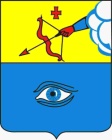 ПОСТАНОВЛЕНИЕ__07.10.2022____                                                                                    № __20/16__ г. ГлазовО внесении изменений в Административный регламент по  предоставлению муниципальной услуги  «Выдача разрешения на использование земель или земельных участков, находящихся в государственной или муниципальной собственности, без предоставления земельных участков и установления сервитута», утвержденный постановлением Администрации города Глазоваот 22.06.2016 № 20/16Руководствуясь Федеральным законом от 27.07.2010 № 210-ФЗ 
«Об организации предоставления государственных и муниципальных услуг», постановлением Администрации города Глазова от 27.06.2011 № 18/53 
«Об утверждении Порядка разработки и утверждения административных регламентов по предоставлению муниципальных услуг в муниципальном образовании «Город Глазов» и Уставом муниципального образования «Город Глазов», П О С Т А Н О В Л Я Ю :          1. Внести в Административный регламент по предоставлению муниципальной услуги  «Выдача разрешения на использование земель или земельных участков, находящихся в государственной или муниципальной собственности, без предоставления земельных участков и установления сервитута», утвержденный постановлением Администрации города Глазова
от 22.06.2016 № 20/16,  следующие изменения:          1.1. Абзац 10 пункта 3 изложить в следующей редакции:  
«Приказ Росреестра от 10.11.2020 № П/0412 «Об утверждении классификатора видов разрешенного использования земельных  участков». Источник официального опубликования: официальный интернет-портал правовой информации http://www.pravo.gov.ru, 16.12.2020».2. Настоящее постановление подлежит официальному опубликованию 
в средствах массовой информации.3. Контроль за исполнением данного постановления оставляю за собой.Администрация муниципального образования «Город Глазов» (Администрация города Глазова) «Глазкар» муниципал кылдытэтлэн Администрациез(Глазкарлэн Администрациез)Глава города ГлазоваС.Н. Коновалов